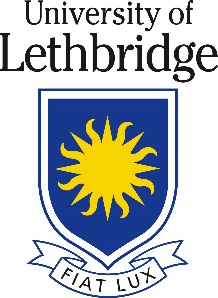 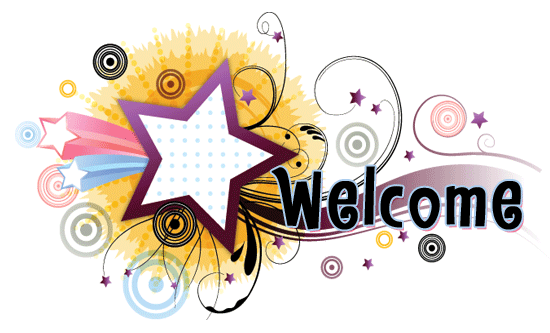 University of LethbridgePresident’s WelcomeNew Employee OrientationTuesday, September 26, 2017Presentations: 8:30 am – 12:00 noonLunch & Displays: 12:00 noon – 1:00 pmSU Ballrooms A & B